Četrtek, 7.5.2020                        ŠPORTPozdravljen/a, Tudi danes nadaljuj z razgibavanjem z gimnastičnimi vajami. Potrebuješ žogico. Prosi odraslega, da ti vaje prebere, če sličice niso dovolj razumljive. Lep pozdrav 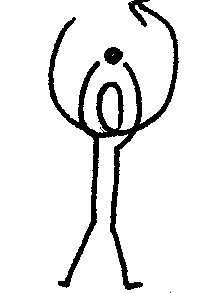 Rahla razkoračna stoja. Žogo držimo z iztegnjenima rokama nad glavo. Z žogo poskusimo orisati čim večji krog, pri tem žogo spremljamo s pogledom. Še v drugo smer.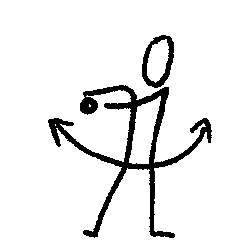 Enak položaj. Žogo držimo v iztegnjenih rokah pred sabo. Delamo zasuke v levo in desno, žogo spremljamo s pogledom.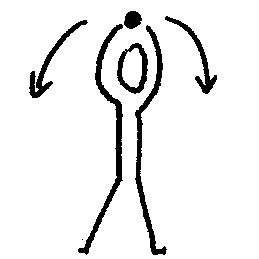 Enak položaj. Žogo držimo z iztegnjenima rokama nad glavo. Delamo odklone v levo in desno, žogo spremljamo s pogledom.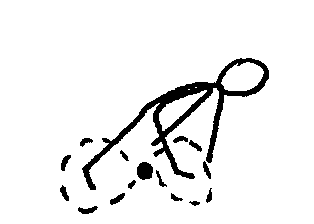 Široka razkoračna stoja. Žogo kotalimo v osmici med nogama.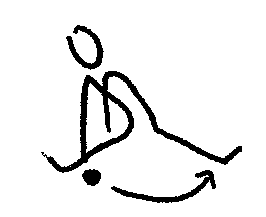 Sedimo na tleh, nogi naj bosta čim bolj narazen. Žogo kotalimo od stopala ene noge do stopala druge noge.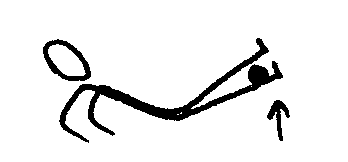 Sedimo na tleh, nogi imamo skupaj. Žogo postavimo na gležnje, nato dvignemo nogi, da se nam žoga prikotali v naročje.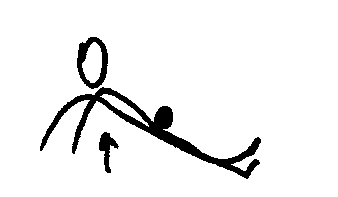 Enak položaj. Žogo postavimo na boke, nato boke dvignemo, da se nam žoga prikotali do gležnjev.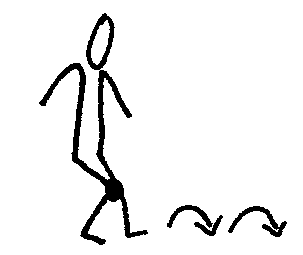 Žogo damo med kolena in sonožno poskakujemo naprej.